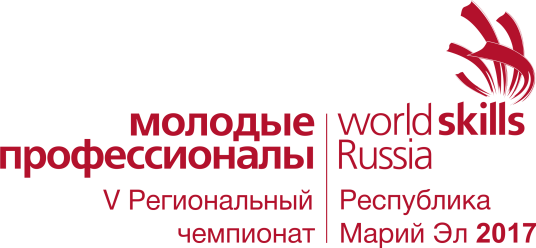 II Региональный чемпионат  V Национального Чемпионата «Молодые профессионалы»  (WorldSkills Russia) – 2017 в Республике Марий ЭлКомпетенция  «Преподаватель младших классов»ТЕХНИЧЕСКОЕ ОПИСАНИЕПРЕПОДАВАТЕЛЬ МЛАДШИХ КЛАССОВ1 ВВЕДЕНИЕНАЗВАНИЕ И ОПИСАНИЕ КОНКУРСАНазвание данного направления конкурса:Преподаватель младших классовОписание профессии:Преподаватель в начальной школе работает в социальном и коммерческом секторе. В стремительно меняющемся открытом мире главным профессиональным качеством, которое он должен постоянно демонстрировать своим ученикам, становится умение учиться. Готовность к переменам, мобильность, способность к нестандартным трудовым действиям, ответственность и самостоятельность в принятии решений – все эти характеристики деятельности успешного профессионала в полной мере относятся и к специалисту по работе с детьми младшего школьного возраста. Обретение этих ценных качеств невозможно без расширения пространства педагогического творчества. Преподаватель в начальной школе, как личность и профессионал, обеспечивает вхождение ребенка в мир культуры, социальных отношений, приобщает детей к духовному наследию прошлого и новейшим достижениям человеческой цивилизации. Он оказывает особое влияние на выбор учащимися индивидуальной траектории морального, интеллектуального, эмоционального, социального развития. Он принимает непосредственное участие в процессе формирования у обучающегося образа окружающего мира и места человека в нем, системы отношений к себе, другим, природе и обществу, бытию в целом.У преподавателя в начальной школе должны быть сформированы компетенции принятия обоснованных и эффективных решений в профессиональной деятельности, осуществления осознанного выбора из вариантов решения с последующей ответственностью за сделанный выбор, предоставления образовательных и научных услуг высочайшего качества на основе быстрого освоения и применения научно-образовательных инноваций. Осуществляя профессиональную деятельность, преподаватель в начальной школе должен обладать комплексом универсальных знаний фундаментального характера; умениями, навыками и опытом самостоятельной деятельности; личной ответственностью, способностью к профессиональной саморефлексии и самоактуализации, постоянному обучению в течение всей жизни. АКТУАЛЬНОСТЬ И ЗНАЧИМОСТЬ ДАННОГО ДОКУМЕНТАДанный документ содержит информацию о стандартах, необходимых для участия в Конкурсе по направлению «Преподаватель младших классов», а также о принципах выставления оценок, методах и алгоритмах, лежащих в основе данного Конкурса.Каждый эксперт и Участник конкурса должен знать и понимать информацию, написанную в данном документе.В случае возникновения противоречивых ситуаций, связанных с различной трактовкой «Технического описания» на разных языках, преимущество отдается английской версии.1.3. СОПРОВОДИТЕЛЬНАЯ ДОКУМЕНТАЦИЯТак как данное «Техническое описание» содержит информацию только по данному направлению Конкурса, этот документ необходимо использовать совместно с:WSI -  Правила Конкурса.WSI -  Стандарты спецификации.WSI -  Стратегия выставления оценок (если применимо).WSI -  Онлайн ресурсы, указанные в этом документе.Санитарные нормы и правила безопасности страны, в которой проводится Конкурс.ОПИСАНИЕ СТАНДАРТОВ СПЕЦИФИКАЦИИ WORLDSKILLS (ЗНАНИЯ, ПОНИМАНИЕ, НАВЫКИ)ОСНОВНЫЕ ПРИНЦИПЫ СТАНДАРТОВ СПЕЦИФИКАЦИИ WORLDSKILLS«Стандартов спецификации Worldskills» определяют знания, понимание и навыки, которые лежат в основе наилучшего международного опыта в техническом и профессиональном плане. Они отражают общемировое понимание того, какую роль рассматриваемая профессия играет для индустрии и бизнеса.Данный конкурс направлен на отражение наилучшей мировой практики в обучении и воспитании детей младшего школьного возраста. Ниже перечисленные Стандарты являются ориентиром для подготовки и участия в Конкурсе профессий.В Конкурсе профессий оценка знаний и понимания будет осуществляться через оценку исполнения. Отдельных тестов на проверку знаний и понимания не предусмотрено.Перечень «Стандартов спецификации» содержит несколько разделов, каждому разделу присвоен заголовок и номер.Также, каждому разделу присвоен удельный вес, определяющий относительную важность данного раздела (и перечисленных в нем критериев) в общем перечне «Стандартов спецификации». Общая сумма процентов составляет 100.«Стандартов спецификации» лежат в основе разработки основных документов Конкурса – «Системы баллов» и «Конкурсного задания». Эти документы направлены на оценку только тех навыков, которые описаны в «Стандартах спецификации» и, соответственно, максимально полно отражают Стандарты профессии.Также, «Системы баллов» и «Конкурсного задания» максимально четко следуют распределению баллов, описанному в рамках «Стандартов спецификации». Допускается разброс в пять процентов, при условии, что это не будет искажать удельный вес раздела. СТАНДАРТЫ СПЕЦИФИКАЦИИ WORLDSKILLSРАЗДЕЛРАЗДЕЛУДЕЛЬНЫЙ ВЕС (%)1Общекультурное развитие10Участник конкурса должен знать и понимать:Основы языкознания, литературы, литературоведения и иностранного языкаИсточники интеллектуальной и культурной информации: книги и средства массовой информации, кино- и видеопродукцию, компьютерные образовательные программы и ИнтернетВлияние культуры, национально-культурной специфики и лингвистического фона на обучение учащихся.Основные свойства речи: грамотность, интонационная выразительность, четкость и эмоциональная насыщенность.Назначение, применение, уход и техническое обслуживание всего оборудования, а также правила безопасности.Назначение, применение, уход и возможные риски, связанные с использованием различных средств и электрооборудования.Планировать, подготавливать и выполнять задание в рамках заданного времени.Существующие правила безопасности и Санитарно-гигиенические нормы.Соблюдение правовых, нравственных и этических норм, требований профессиональной этики.Участник конкурса должен уметь:Излагать материал (содержание и форма изложения) с учетом возможностей и интересами аудитории, личности самого учителя.Применять выразительные средства с учетом особенностей педагогической ситуации (выразительность речи, ее темп, интонация, мимика, пантомимика и др.)Подготавливать рабочее место и следить за тем, чтобы оно было чистым, безопасным и комфортным.Подбирать, использовать, очищать и хранить все оборудование и материалы в безопасности, чистоте и в соответствии с инструкциями.Работать в соответствии с правилами безопасности.3Общепрофессиональное развитие40Участник конкурса должен знать и понимать:Понятия, содержание и структуру учебной программы, и методику преподавания учебного предмета (предметов).Общие закономерности развития ребенка в младшем школьном возрасте.Основы планирования, проведения и анализа урока и внеурочного занятия.Современные теории и технологии обучения и воспитания;Факторы, обеспечивающие успешность педагогической деятельности.Назначение, применение, уход и техническое обслуживание всего оборудования, а также правила безопасности.Назначение, применение, уход и возможные риски, связанные с использованием различных средств и электрооборудования.Существующие правила безопасности и Санитарно-гигиенические нормы.Соблюдение правовых, нравственных и этических норм, требований профессиональной этики.Участник конкурса должен уметь:Осуществлять выбор содержательных компонентов и обеспечивать последовательность этапов процесса обучения. Обеспечивать постановку и достижение целей обучения с учетом способностей и индивидуальных особенностей учащихся.Применять вербальные и невербальные коммуникационные стратегии для вовлечения обучающихся в образовательный процесс.Применять современные теории и технологии обучения и воспитания.Осуществлять контроль и оценку учебных достижений, текущих и итоговых результатов освоения основной образовательной программы обучающимисяПланировать, подготавливать и выполнять задание в рамках заданного времени.Подготавливать рабочее место и следить за тем, чтобы оно было чистым, безопасным и комфортным.Подбирать, использовать, очищать и хранить все оборудование и материалы в безопасности, чистоте и в соответствии с инструкциями.Работать в соответствии с правилами безопасности.4Взаимодействие с родителями и сотрудниками образовательной организации25Участник конкурса должен знать и понимать:Основные документы о правах ребенка и обязанности взрослых по отношению к детям.Сущность и своеобразие процесса социализации младших школьников.Задачи и содержание семейного воспитания.Особенности современной семьи и ее функции.Содержание и формы работы с семьей.Особенности проведения индивидуальной работы с семьей.Назначение, применение, уход и техническое обслуживание всего оборудования, а также правила безопасности.Назначение, применение, уход и возможные риски, связанные с использованием различных средств и электрооборудования.Планировать, подготавливать и выполнять задание в рамках заданного времени.Существующие правила безопасности и Санитарно-гигиенические нормы.Соблюдение правовых, нравственных и этических норм, требований профессиональной этики.Участник конкурса должен уметь:Формулировать цели и задачи работы с семьей.Организовывать взаимодействие с семьей в разнообразных формах (родительские собрания, беседы, консультации и т.д.).Консультировать родителей по вопросам семейного воспитания, социального, психического и физического развития ребенка.Планировать, подготавливать и выполнять задание в рамках заданного времени.Подготавливать рабочее место и следить за тем, чтобы оно было чистым, безопасным и комфортным.Подбирать, использовать, очищать и хранить все оборудование и материалы в безопасности, чистоте и в соответствии с инструкциями.Работать в соответствии с правилами безопасности.5Методическое обеспечение образовательного процесса10Участник конкурса должен знать и понимать:Концептуальные основы и содержание примерных и вариативных программ начального общего образования.Особенности современных подходов и педагогических технологий начального общего образования.Педагогические, гигиенические, специальные требования к созданию информационно-образовательной среды образовательного учреждения.Назначение, применение, уход и техническое обслуживание всего оборудования, а также правила безопасности.Назначение, применение, уход и возможные риски, связанные с использованием различных средств и электрооборудования.Планировать, подготавливать и выполнять задание в рамках заданного времени.Существующие правила безопасности и Санитарно-гигиенические нормы.Соблюдение правовых, нравственных и этических норм, требований профессиональной этики.Участник конкурса должен уметь:Осуществлять выбор и использование средств обучения (включая ИКТ-ресурсы), соответствующих возрастным особенностям младших школьников, содержанию учебного предмета и этапам процесса обучения.Применять технологии обучения с использованием ИКТ для расширения возможностей учащихся при освоении учебного предмета (предметов).Планировать, подготавливать и выполнять задание в рамках заданного времени.Подготавливать рабочее место и следить за тем, чтобы оно было чистым, безопасным и комфортным.Подбирать, использовать, очищать и хранить все оборудование и материалы в безопасности, чистоте и в соответствии с инструкциями.Работать в соответствии с правилами безопасности.7Самообразование15Участник конкурса должен знать и понимать:Актуальные проблемы обучения и воспитания современных школьниковОсобенности современного социального опыта в области психолого – педагогической теории и практики.Педагогические инновации в сфере начального общего образования.Роль взаимодействия с учителями-профессионалами в расширении профессиональных знаний и совершенствовании практических умений.Назначение, применение, уход и техническое обслуживание всего оборудования, а также правила безопасности.Назначение, применение, уход и возможные риски, связанные с использованием различных средств и электрооборудования.Планировать, подготавливать и выполнять задание в рамках заданного времени.Существующие правила безопасности и Санитарно-гигиенические нормы.Соблюдение правовых, нравственных и этических норм, требований профессиональной этики.Участник конкурса должен уметь:Выполнять самоанализ и анализ деятельности других педагогов.Определять стратегии собственной профессиональной деятельности и разрабатывать собственную программу профессионального развития. Осуществлять исследовательскую и проектную деятельность в области начального общего образования.Соответствовать нормам профессиональной этики.Планировать, подготавливать и выполнять задание в рамках заданного времени.Подготавливать рабочее место и следить за тем, чтобы оно было чистым, безопасным и комфортным.Подбирать, использовать, очищать и хранить все оборудование и материалы в безопасности, чистоте и в соответствии с инструкциями.Работать в соответствии с правилами безопасности.